Publicado en Madrid el 17/01/2017 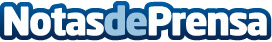 El reciente campeón del mundo de clubes de Clash Royale, Muklash Army, firma con eSports PlaymakersMuklash Army se proclamó campeón del mundo de clubes de Clash Royale el pasado sábado, 14 de enero. La firma de representación de jugadores eSports PlayMakers firma un contrato con el club para la representación de sus derechos deportivos y de imagen
Datos de contacto:Ziran637730114Nota de prensa publicada en: https://www.notasdeprensa.es/el-reciente-campeon-del-mundo-de-clubes-de Categorias: Marketing Juegos Entretenimiento E-Commerce Otros deportes Gaming http://www.notasdeprensa.es